Name of Journal: World Journal of GastroenterologyManuscript NO: 79597Manuscript Type: RETRACTION NOTERetraction note to: Beneficial effect of probiotics supplements in reflux esophagitis treated with esomeprazole: A randomized controlled trialSun QH et al. Retraction noteQing-Hua Sun, Hong-Yan Wang, Shi-Dong Sun, Xin Zhang, Han ZhangQing-Hua Sun, Department of Gastroenterology, Peking University Third Hospital, Beijing 100191, ChinaHong-Yan Wang, Shi-Dong Sun, Xin Zhang, Han Zhang, Department of Gastroenterology, PKUCare Luzhong Hospital, Zibo 255400, Shandong Province, ChinaAuthor contributions: Sun QH, Wang HY, Sun SD, Zhang X, Zhang H wrote this retraction note.Corresponding author: Shi-Dong Sun, MS, Doctor, Department of Gastroenterology, PKUCare Luzhong Hospital, No. 65 Tai Gong Road, Linzi District, Zibo 255400, Shandong Province, China. sunshidong156@163.comReceived: August 28, 2022Revised: October 29, 2022Accepted: December 13, 2022Published online: January 7, 2023AbstractWe have decided to retract the above article for further consideration due to a data labelling error.Key Words: Retraction note©The Author(s) 2023. Published by Baishideng Publishing Group Inc. All rights reserved. Citation: Sun QH, Wang HY, Sun SD, Zhang X, Zhang H. Retraction note to: Beneficial effect of probiotics supplements in reflux esophagitis treated with esomeprazole: A randomized controlled trial. World J Gastroenterol 2023; 29(1): 221-222URL: https://www.wjgnet.com/1007-9327/full/v29/i1/221.htmDOI: https://dx.doi.org/10.3748/wjg.v29.i1.221Core Tip: We have decided to retract the above article due to a data labelling error.RETRACTION NOTERetraction Note to: Beneficial effect of probiotics supplements in reflux esophagitis treated with esomeprazole: A randomized controlled trial. World J Gastroenterol 2019; 25: 2110-2121 [PMID: 31114137 DOI: 10.3748/wjg.v25.i17.2110]. The online version of the original article can be found at https://www.wjgnet.com/1007-9327/full/v25/i17/2110.htm.It has come to my attention that there was a data labelling error in the study[1] we published in the World Journal of Gastroenterology four years ago. We discovered that one of our research assistants confused the two drugs by mistake when dispensing them to subjects, meaning that the labels for patients may have been mismatched with the actual treatment they received. Due to this data labelling problem, the validity of the paper and its conclusion have been brought into question even though the methodology of statistical analysis used in the paper was correct. To avoid misleading other readers, I respectfully ask that the article “Beneficial effect of probiotics supplements in reflux esophagitis treated with esomeprazole: A randomized controlled trial. World J Gastroenterol 2019; 25: 2110-2121 [PMID: 31114137 DOI: 10.3748/wjg.v25.i17.2110]” is retracted.We apologize to the readers and editors of the World Journal of Gastroenterology for this error and for any inconvenience caused.REFERENCES1 Sun QH, Wang HY, Sun SD, Zhang X, Zhang H. Beneficial effect of probiotics supplements in reflux esophagitis treated with esomeprazole: A randomized controlled trial. World J Gastroenterol 2019; 25: 2110-2121 [PMID: 31114137 DOI: 10.3748/wjg.v25.i17.2110]FootnotesConflict-of-interest statement: The authors declare that there are no conflicts of interest.Open-Access: This article is an open-access article that was selected by an in-house editor and fully peer-reviewed by external reviewers. It is distributed in accordance with the Creative Commons Attribution NonCommercial (CC BY-NC 4.0) license, which permits others to distribute, remix, adapt, build upon this work non-commercially, and license their derivative works on different terms, provided the original work is properly cited and the use is non-commercial. See: https://creativecommons.org/Licenses/by-nc/4.0/Provenance and peer review: Unsolicited article; Externally peer reviewed.Peer-review model: Single blindPeer-review started: August 28, 2022First decision: October 20, 2022Article in press: December 13, 2022Specialty type: Gastroenterology and hepatologyCountry/Territory of origin: ChinaPeer-review report’s scientific quality classificationGrade A (Excellent): A, AGrade B (Very good): 0Grade C (Good): 0Grade D (Fair): 0Grade E (Poor): 0P-Reviewer: Mankotia DS, India; McFarland LV, United States S-Editor: Liu GL L-Editor: A P-Editor: Liu GL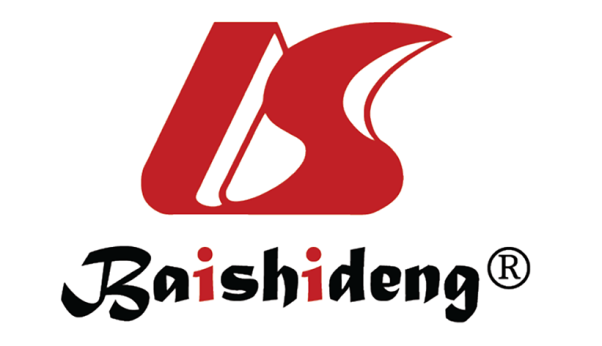 Published by Baishideng Publishing Group Inc7041 Koll Center Parkway, Suite 160, Pleasanton, CA 94566, USATelephone: +1-925-3991568E-mail: bpgoffice@wjgnet.comHelp Desk: https://www.f6publishing.com/helpdeskhttps://www.wjgnet.com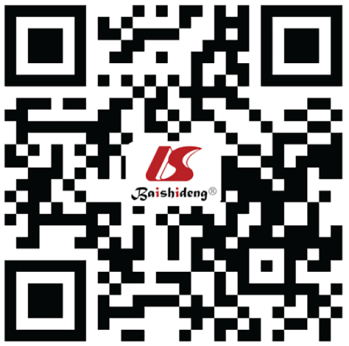 © 2023 Baishideng Publishing Group Inc. All rights reserved.